 Szkoła Podstawowa 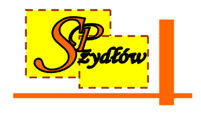 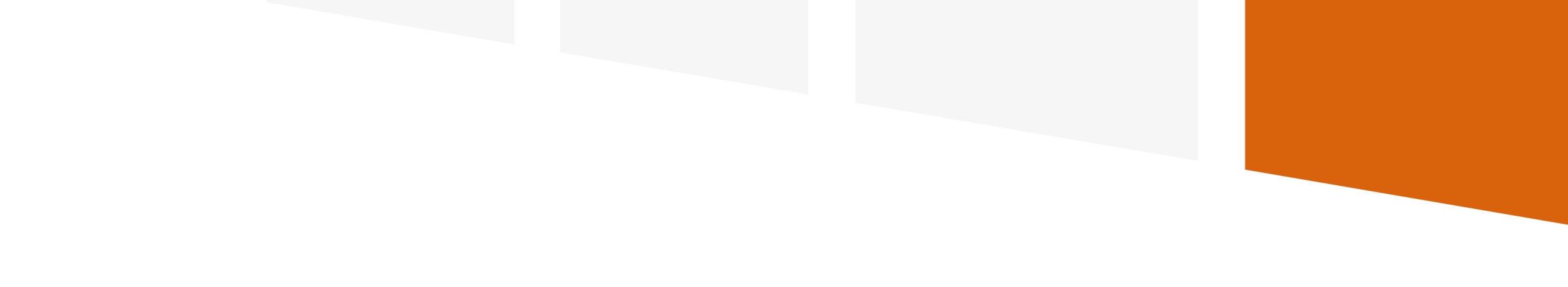 im. A. Mickiewicza w Szydłowie,
realizuje projekt dofinansowany
z Funduszy Europejskich
pt. „Rozwijamy kompetencje kluczowe” o numerze 2021-1-PMU-4328.Celem projektu jest rozwój kompetencji w obszarze wielojęzyczności, umiejętności cyfrowych, kulturowych oraz personalno – społecznych. Okres realizacji: 01.03.2023 – 30.06.2023Dofinansowanie projektu z UE: 169 530,00 PLN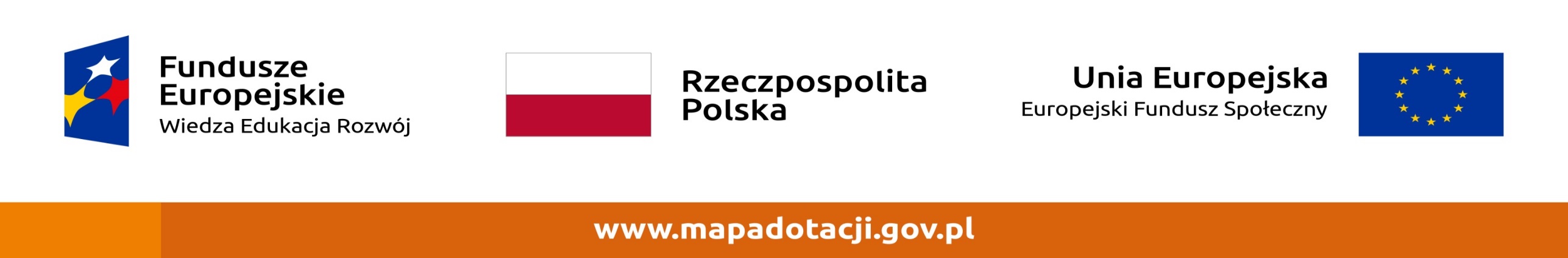 